 «Точка Роста»: пространство  для современного образования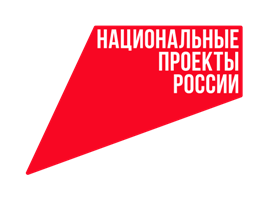 Благодаря федеральному проекту «Современная школа» национального проекта «Образование» 1 сентября на базе средней школы №2 начнет функционировать образовательный центр «Точка роста», который планируется оснастить современным оборудованием для реализации основных и дополнительных программ  естественно-научной и технологической направленностей.- «Точка роста» в нашей школе станет общественным пространством для развития общекультурных компетенций, проектной деятельности, творческой, самореализации детей, педагогов, - рассказывает директор школы Галина Якушина. - Проект очень важный, инновационный, открывающий новые подходы в современном образовании, к которому сегодня предъявляются иные требования, чем были вчера.  В Центре планируется реализация не только общеобразовательных программ по предметам «Химия», «Физика», «Биология», но и программ внеурочной деятельности и дополнительного образования по этим направлениям. Центр состоит из 3 кабинетов, каждый из которых оборудован под школьную и внеклассную работу. C уверенностью можно сказать, что жизнь обучающихся существенно изменится. У них появится  возможность постигать азы наук и осваивать новые технологии, используя современное оборудование. Все сотрудники центра  квалифицированные, подготовленные педагоги, которые освоили и продолжают осваивать новые современные технологии.- За пределами школы учеников ждет новый мир, - подчеркивает Галина Ивановна.-  И наша задача  обучить их работе в команде, коммуникативному взаимодействию. Здесь будут проходить медиативные встречи, круглые столы,   защита проектов, появится возможность изучать новые современные технологии, развивать технологические, цифровые навыки, а также навыки в области биологии и химии.   Центр «Точка роста», безусловно, станет новой ступенью развития школы и для педагогов, и для учащихся.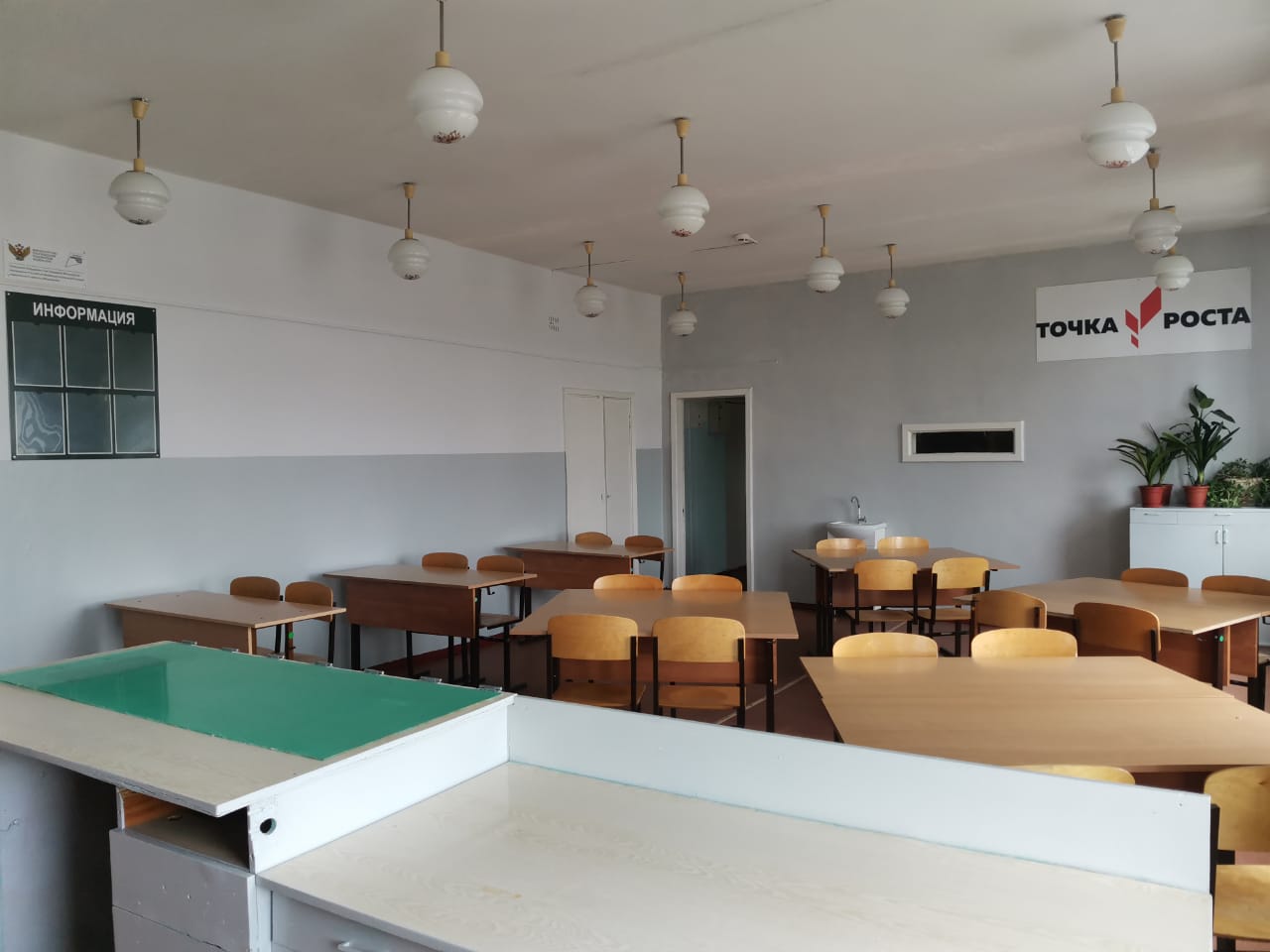 